Logopedske vježbe   22.05.2020.G.O.Zadatak: Šaljem Vam poveznicu na  priču Olujni kit  (Davies Benji).https://www.youtube.com/watch?v=uwsNEcNGk4w Poslušajte najprije cijelu priču pa nakon toga pitajte G. o čemu se radilo u priči. Zatim poslušajte priču još jednom stranicu po stranicu i nakon svake stranice postavite pitanje vezano uz taj dio priče. Koju je to životinju dječak spasio na plaži i sakrio je kod kuće.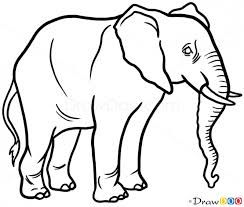 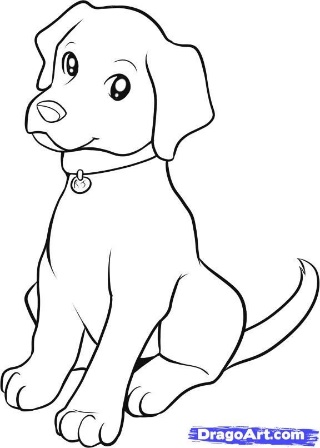 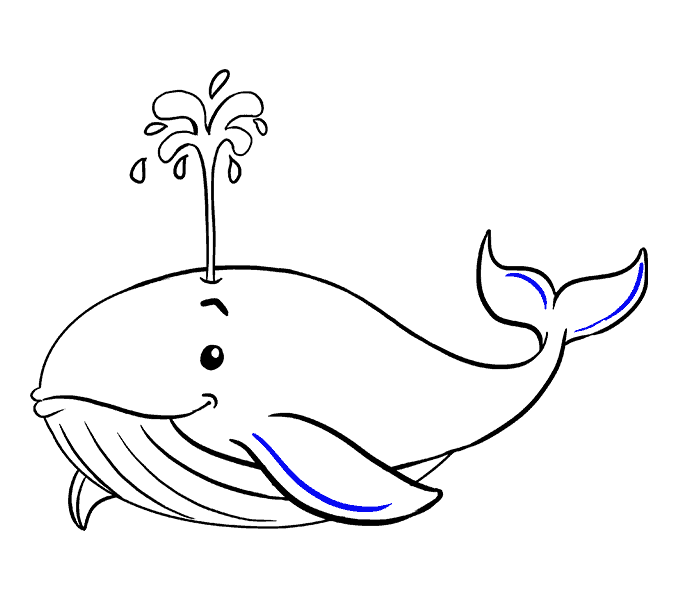 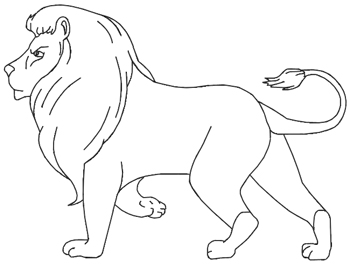 